Community Services Directorate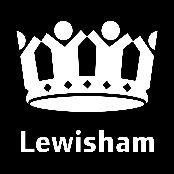 Integrated Dementia ServicesRestricted ProcedureInvitation and Instructions to TenderersKeith Stewart2rd FloorLaurence HouseCatfordLondon SE6 4RU020 8314 6275     Keith.Stewart@lewisham.gov.ukJuly 2018Contents1.	INTRODUCTION	42.	BACKGROUND & REQUIREMENTS	43.	CONSIDERATIONS PRIOR TO SUBMISSION OF TENDER	64.	PROCUREMENT TIMETABLE	75.	SUBMISSION OF TENDER DOCUMENTATION	96.	NON-CONSIDERATION OR REJECTION OF TENDER SUBMISSION	97.	EVALUATION PROCESS	108.	ACTION ON ACCEPTANCE	129.	TENDERER'S WARRANTIES	1210.	TUPE	1311.	TENDER DOCUMENTATION ENCLOSED	14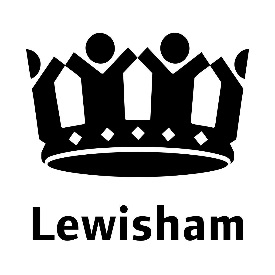 Community Services DirectorateIntegrated Dementia ServiceInvitation and Instructions for Tenderers1.	INTRODUCTION1.1	Lewisham Council (the Council) invites you to submit a Tender for Integrated Dementia Service on the terms and conditions set out in these Instructions and attached Contract Documentation.1.2	The words and expressions contained in these Instructions for Tendering have the same meaning that is given to them in the Conditions of Contract and the Service Specification. 1.3	The Conditions of Contract to be used will be the Council’s Conditions of Contract, a copy of which is included in the tender pack.1.4      This contract will be procured through a restricted process in accordance with the Public Contracts Regulations 2015. There will be 2 stages to the process. The first stage will require all interested organisations to complete the standard selection questionnaire only. This includes questions on the tenderer’s relevant experience. The standard selection questionnaires received will then be evaluated by the Council. This will determine which organisations will be shortlisted and invited through to the second stage.1.5   	Interested organisations should complete and submit the standard selection questionnaire only during the first stage and await the Council’s evaluation before continuing. Only Q.6.2 of the SSQ will be scored and this will be done using the same mechanism as in Table 1 of 7.3 below.  Following evaluation, all tenderer’s that achieve a minimum score of 7 for question 6.2 will be shortlisted and invited to tender2.	BACKGROUND & REQUIREMENTSIn August 2007, the Government announced a programme to develop the first National Dementia Strategy and implementation plan for England. Following public consultation publication of the National Dementia Strategy 2009 ‘Living Well with Dementia’ was released.  The Strategy outlines three key steps to improve the quality of life for people living with dementia and their carers:Improved awarenessEarlier diagnosis and interventionA higher quality of careThe Strategy identifies 17 key objectives which, when implemented, largely at a local level, should result in significant improvements in the quality of services provided to people with dementia and should promote a greater understanding of the causes and consequences of dementia. The National Dementia Strategy states that  ‘Local Commissioning and planning mechanisms are to be established to determine the services needed for people with Dementia and their Carers, and how best to meet these needs..’ this describes a need for bespoke services designed to fit the needs of the patients in the borough.The Prime Minister’s Dementia Challenge aims to deliver major improvements on dementia care and research by 2020. The Lewisham Memory Service is an important part of the work towards meeting this challenge, and the Dementia Services are an integral part of this care pathway. The Lewisham Memory Service offers comprehensive assessment, treatment and support options to anyone over the age of 18 years who is experiencing memory problems which are likely to indicate dementia in the borough of Lewisham. It is an integrated service with University Hospital Lewisham, South London and Maudsley NHS Foundation Trust, and voluntary organisations working with Lewisham residents living with memory problems and their carers. The service offers a full assessment followed by a range of treatment and support and meaningful activities for individuals and their carers.The Mental Health Joint Commissioning team at the London Borough of Lewisham and NHS Lewisham Clinical Commissioning Group is seeking to appoint a provider who can evidence their ability to provide high quality advice, information and support (including a range of meaningful activities, such as horticultural projects and arts reminiscence groups) to people with a diagnosis of dementia and their carers. Further, the Joint Commissioning Team is seeking a provider who will be committed to raising awareness for dementia in Lewisham through a programme of training on topics about dementia and caring for people with the disease as well as further expanding the Lewisham Dementia Action Alliance to make Lewisham a Dementia Friendly Community.Lewisham’s goal is for people with dementia and their family carers to be helped to live well with dementia, no matter what the stage of their illness or where they are in the health and social care system. The vision to achieve this is to:Encourage help-seeking and help-offering (referral for diagnosis) by changing public and professional attitudes, understanding and behaviourMake early diagnosis and treatment the rule rather than the exception; and achieve this by locating the responsibility for the diagnosis of mild and moderate dementia in a specifically commissioned part of the system.  This will first, make the diagnoses well, second, break those diagnoses sensitively and well to those affected, and third, provide individuals with immediate treatment, care and peer and professional support as neededEnable all people with dementia and their carers to live well with dementia by the provision of good-quality care and support from diagnosis to the end of life  2.8	It is expected that the successful tenderer will begin provision of the service(s) in Wednesday 2nd January 2019.  This Agreement is for an initial period of three years, with the possibility of extensions totalling up to an additional two years, at the Council’s discretion.3.	CONSIDERATIONS PRIOR TO SUBMISSION OF TENDER3.1	You must ensure that you are familiar with the content of and the extent and nature of your obligations as outlined in the Contract Documents and you will be deemed to have done so before submitting a Tender.3.2	You are responsible for obtaining all information necessary for preparing your Tender.  All costs, expenses and liabilities incurred in connection with preparing and submitting a Tender and, in the case of acceptance of the Tender by the Council, in connection with the execution of the Contract, shall be borne by the Tenderer.3.3	You may request any information or raise any query in connection with the Standard Selection questionnaire by Thursday 9th August 2018.  You may request any information or raise any query in connection with the Tender Documentation, including the terms and conditions of Contract, by written communication to the Council via the London Tenders Portal received at any time up to noon on Friday 28th September 2018.3.4	The Council will respond to all reasonable clarifications as soon as possible through publishing the Tenderers’ questions and the Council’s response to them on the e-tendering portal (Clarifications Log). If a Tenderer wishes the Council to treat a clarification as confidential and not issue the response to all Tenderers, it must state this when submitting the clarification. If, in the opinion of the Council, the clarification is not confidential, the Council will inform the Tenderer and it will have an opportunity to withdraw it. If the clarification is not withdrawn, the response will be issued to all Tenderers.3.5	If you have difficulty in complying with any specific provisions of the Tender Documentation you should provide to the Council all information and evidence via the London Tenders Portal, concerning such difficulty.  3.6	The Council may at its discretion consider the difficulty of making such amendments and may waive or amend the relevant provision without prejudice to all or any other provision of the Contract Documents or any rights or powers of the Council under the Contract.  No such explanation, information, waiver or amendment shall be binding upon the Council unless made in writing and signed by the Executive Director for Resources and Regeneration.  Any such explanation, information, waiver or amendment so provided shall be made available to all other Tenderers.3.7	The Council may exclude from consideration any tender which is not submitted in full compliance with the instructions contained in this ITT. The Tender must be clear, concise and complete. The Council reserves the right to mark a Tenderer down or exclude them from the procurement if its Tender contains any ambiguities, caveats or lacks clarity. Tenderers should submit only such information as is necessary to respond effectively to this ITT. Tenders will be evaluated on the basis of information submitted by the Deadline.3.8	The Contract Documents will remain the property of the Council and shall be returned with the Tender, or if no Tender is submitted, upon demand.3.9	All information supplied by the Council in connection with this Invitation to Tender must be treated as confidential, except where such information is disclosed for the purposes of obtaining any Bond Undertaking or quotations from proposed sub-contractors and other information required to be submitted with the Tender.3.10	Information supplied by the Council (whether in these Tender Documents or otherwise) is supplied for general guidance in the preparation of the Tender.  You must satisfy yourself by your own investigation with regard to the accuracy of any such information and the Council accepts no responsibility for any inaccurate information obtained by you.3.11	The fact that you have been invited to tender does not necessarily mean that you have satisfied the Council regarding any matters raised on the Standard Selection Questionnaire.  As such, the Council makes no representation regarding your financial stability, technical competence or ability in any way to carry out the Services.3.12	The Contract will be on the Terms and Conditions set out in the Tender Pack. The Council will not enter into any negotiations whatsoever on the Terms and Conditions of Contract after submission of tenders. It is therefore necessary for you to read the Terms and Conditions carefully and to take any advice you need before you formulate your tender. By submitting a Tender, Tenderers are agreeing to be bound by the terms of this ITT and the Contract without further negotiation or amendment. Any tenderer who attempts to negotiate changes to the Terms and Conditions of Contract after the latest date for submission of tenders will immediately be eliminated from the competition.3.13	If the terms of the Contract render the proposals in the Tenderer’s Tender unworkable, the Tenderer should submit a clarification in accordance with Paragraph 3.3 and the Council will consider whether any amendment to the Contract is required. Any amendments shall be published through the Clarifications Log and shall apply to all Tenderers. Where both the amendment and the original drafting are acceptable and workable to the Council, the Council shall publish the amendment as an alternative to the original drafting. Tenderers should indicate if they prefer the amendment; otherwise the original drafting shall apply. Any amendments which are proposed, but not approved by the Council through this process, will not be acceptable and may be construed as a rejection of the terms leading to the disqualification of the Tender.3.14	The Council reserves the right to:Withdraw this ITT at any time, or to re-invite Tenders on the same or any alternative basis.Choose not to award any Contract [or Lot] as a result of the current procurement process.Make whatever changes it sees fit to the Timetable, structure or content of the procurement process, depending on approvals processes or for any other reason.3.15	The Council will not be liable for any bid costs, expenditure, work or effort incurred by a Tenderer in proceeding with or participating in this procurement, including if the procurement process is terminated or amended by the Council.4.	PROCUREMENT TIMETABLE	The timetable for this Procurement is set out in the table below.	This timetable may be changed by the Authority at any time. Changes to any of the dates will be made in accordance with the applicable procurement law. You will be informed through the London Tender portal if the Authority decides that changes to this timetable are necessary.	Tender Documentation & Accompanying Information4.1	The Tender must be submitted on the Tender Documentation enclosed with this Invitation, which must be completed in black ink or type, and it must be signed:(a)	where the Tenderer is an individual, by that individual;(b)	where the Tenderer is a partnership, by two duly authorised partners;(c)	where the Tenderer is a company, by two directors or by a director and the company secretary, such persons being duly authorised for that purpose.4.2	If the Council requests documentary evidence of any authorisation referred to in instruction 4.1(b) and 4.1(c) above, you must produce that immediately.4.3	You must submit the Tender in the manner and by the date and time stated in Instruction 5.1, which shall include: (a)	the completed and signed Form of Tender,(b)	the completed and signed Pricing Schedule, which shall include a breakdown of the calculation of rates and/or prices; and(c)	Method Statements, policy and procedure documents, documentary evidence, as outlined in the following table:-5.	SUBMISSION OF TENDER DOCUMENTATION5.1	You must submit an original of all submission documents via the London Tenders Portal for receipt by no later than noon on Friday 5th October 2018 or such later date as the Council notifies to Tenderers.  5.2	Any Tender or any accompanying documentation submitted after such time and date may not be considered for acceptance by the Council.5.3	Your Tender must remain valid and open for acceptance by the Council six Calendar months after the date specified for the return of Tenders or such longer period as may be agreed with the Council.5.4	If criteria are marked with an asterisk (*) in the table above, then a tenderer’s submission must achieve a minimum score of 7 (see section 7.3 for the scoring basis); the council will reject any Tender which fails to meet this criteria.6.	NON-CONSIDERATION OR REJECTION OF TENDER SUBMISSION6.1	Your Tender Submission may be rejected or not considered if you:(a)	fail to Tender to provide all of the Services required; or(b)	in any respect, don’t comply with the requirements of the Tender Documentation and these Instructions for Tendering; or(c)	make or attempt to make any variation or alteration to the terms of the Contract Documents except where the variation or alteration is expressly permitted in writing by the Council; or(d)	make any significant omissions from the Tender Documentation; or(e)	fix or adjust the prices, charges and rates shown in your Tender Submission:(i)	by or in connection with any agreement or arrangement with any other person; or(ii)	by reference to any other Tender Submission; or(f)	communicate to any person other than the Council the amount or approximate amount of the prices, charges and rates shown in your Tender Documentation; or(g)	enter into any agreement with any other person that such other person shall refrain from submitting a Tender or shall limit or restrict the prices, charges and rates to be shown by any other Tenderer in its Tender Submission; or(h)	offer or agree to pay or give or do pay or give any sum of money, inducement or valuable consideration directly or indirectly to any person for doing or having done or causing or having caused to be done in relation to any other Tenderer or any other person’s proposed Tender Submission any act or omission; or(i)	in connection with your Tender or the award of the Contract commit an offence under the Bribery Act 2010 or give any fee or reward, the receipt of which is an offence under Section 117 (2) of the Local Government Act 1972; or(j)	have directly or indirectly canvassed any member or official of the Council concerning the acceptance of any Tender Submission or who have directly or indirectly obtained or attempted to obtain information from any such member or official concerning any other Tender or Tender Documentation submitted by any other Tenderer; or(k)	fail to use the English language;(l)	have breached the Employment Relations Act 1999 (Blacklisting) Regulations 2010 and not taken steps to ensure that any blacklisting does not reoccur;provided always that such non-acceptance or rejection shall be without prejudice to any other civil remedies available to the Council in respect thereof or to any criminal liability that such conduct by a Tenderer may attract.6.2	Any breach of the terms stipulated in Instructions 6.1(e) to (l) will entitle the Council to terminate at any time any existing or subsequent Contract(s) entered into between that Tenderer and the Council.6.3	The Council will not be liable for any bid costs, expenditure, work or effort incurred by a Tenderer in proceeding with or participating in this procurement, including if the procurement process is terminated or amended by the Council.7.	EVALUATION PROCESS7.1	The Council is not bound to accept the lowest or any Tender Submission and reserves to itself the right at its absolute discretion to accept or not accept any Tender Submission.7.2	The Council will evaluate Tender Submissions on the basis of the most economically advantageous tender, assessed on the following weighting 7.3	Scoring of the tender bids received will be on the following basis:Table 17.4	The price score will be evaluated using the following methodology:The lowest price = maximum percentage scoreThe maximum percentage weighting to be applied to price will be 60%The maximum score will be applied to the lowest priced tenderThe following formula will be applied to all other tenderers.                                Lowest price / tendered price x 60For example, assuming Lowest Price = 60%, and tendered prices have been submitted as follows:  7.5	The Council reserves the right to enter seek clarifications with Tenderers concerning any aspects arising from this invitation to tender after the submission of the Tenders.  Such clarifications may include, (but are not limited to), the level and application of the rates, prices and financial arrangements contained within any Tender.7.6	You may be required to give a demonstration of your competence to carry out the specified Services at a time and venue to be agreed.  Such a demonstration shall be conducted by the person you propose to nominate as the Contractor’s Representative if your Tender is successful.7.7	You should include within your rates all appropriate costs, expense and disbursements (exclusive of VAT); the cost for complying with the Conditions of Contract, general obligations to the requirements of the Specifications and all other items of work necessary to provide the Service to the reasonable satisfaction of the Authorised Officer, together with all liabilities and obligations, whether expressed or implied, incurred by or incumbent upon you pursuant to the Contract; and to any works required being undertaken safely, and in compliance with all Statutory provisions and other rules or regulations relating to the Contract, including the Health and Safety at Work etc. Act 1974 and any subsequent safety legislation.7.8	You should be aware of all relevant legislation, Home Office and other guidance circulars. In particular, you may be required to ensure that the staff appointed are suitable with due regard to the Rehabilitation of Offenders Act 1974, from which staff would be exempt by virtue of the Rehabilitation of Offenders Act 1974 (Exemptions) Order 1975.  The Council may require all employees so engaged to accept vetting by the Council before any Contract can be awarded.8.	ACTION ON ACCEPTANCE8.1	The matters identified in Instruction 4.3 as ‘Method Statements’ shall have the status of Provisional Method Statements until their subsequent incorporation in to the Terms and Conditions of Contract.8.2	The Authorised Officer shall notify the successful Tenderer of areas in the Provisional Method Statements that they view as requiring further consideration before they are incorporated in to the Terms and Conditions of Contract.8.3	You must make any amendments to the Provisional Method Statements that are agreed between you and the Council.  Once the Authorised Officer is satisfied with their content, the Provisional Method Statements will be incorporated in to the.8.4	On written acceptance of the Tender Submission by the Council, you will execute the Contract in the form enclosed with this Invitation.8.5	If you fail to comply with any of the warranties given in your Tender Submission, the Council may (without prejudice to any other right or remedy available to it) terminate the Contract by notice to you having immediate effect.8.6	The contract period will commence on the Contract Date, being the date on which the Council notifies the successful Tenderer in writing of the acceptance by the Council of the Tenderer's Tender Submission and until the successful Tenderer executes the Contract in accordance with the Council’s requirements, the terms of the Contract shall be binding from the Contract Date.8.7	Where applicable, the Council will publish a Contract Award Notice in the Official Journal of the European Union (OJEU).9.	TENDERER'S WARRANTIES9.1	In submitting your Tender, you warrant, represent and undertake to the Council that:(a)	you are willing to carry out the contract in accordance with this Invitation and the offer set out in the Tender Submission;(b)	you have not done any of the acts or matters referred to in Instruction 6 above and have complied in all respects with these Instructions for Tendering;(c)	all information, representations and other matters of fact (including without limitation those contained in a standard selection questionnaire) communicated (whether in writing or otherwise) to the Council by you, your employees or agents in connection with or arising out of the Tender are true, complete and accurate in all respects;(d)	you have made your own investigations and research and have satisfied yourself in respect of all matters (whether actual or contingent) relating to the Tender and that you have not submitted the Tender and will not have entered into the Contract in reliance upon any information, representation or assumption (whether made orally, in writing or otherwise) that may have been made by or on behalf of the Council;(e)	you have satisfied yourself as to the correctness and sufficiency of the information you have inserted in the Pricing Document;(f)	you have full power and authority to enter into the Contract and provide the Services;(g)	you are of sound financial standing and have and will have sufficient premises, working capital, skilled staff, vehicles, tools, materials, other equipment and other resources available to you to provide the Service in accordance with the Contract;(h)	you have obtained all necessary consents, licences and permissions to enable you to provide the Services and will from time to time throughout the Contract Period obtain and maintain all further and other necessary consents, licences and permissions to enable you to continue to do so; and(i)	you will not at any time during the Contract Period or at any time thereafter claim or seek to enforce any lien, charge, or other encumbrances over property of whatever nature owned by the Council and that is for the time being in your possession, for the purposes of this Contract.10.	STAFFING ISSUES: TRANSFER OF UNDERTAKINGS (PROTECTION OF EMPLOYMENT) REGULATIONS 2006 AND PENSIONS (or “TUPE”)10.1	The service is currently provided by Advocacy for All and Voice Ability.10.2	The Council understands that as an external Tenderer will be awarded this contract then the terms of the European Acquired Rights Directive 77/187 and/or the Transfer of Undertakings (Protection of Employment) Regulations 2006 (together “TUPE”) are likely to apply.  If they are considered to be applicable then you should take into account, inter alia, the following requirements of the Directive:(a)	The need to consult with a recognised trade union;(b)	The need to maintain existing rates of pay and conditions of employment of employees; and(c)	The need for the successful Tenderer to accept liability in respect of claims for redundancy, unfair dismissal and all other claims related to employees of the current Provider who transfer to the successful Tenderer.10.3	You are advised to seek independent professional advice on the effect of TUPE on your company should you be a successful Tenderer.10.4	The Council's final view of the applicability of the Regulations will, however, depend ultimately on the consideration of any proposals submitted by Tenderers with their Tender Submission and recognises that such proposals may contain different TUPE implications.  You are asked to indicate, when submitting Tenders, whether your rates and prices are based on TUPE applying or not.10.5	In accordance with government advice, where a bid is submitted on the basis that TUPE would apply, the Council will need to be satisfied that a Tenderer is proposing to offer pension arrangements which are broadly comparable to those currently available to the staff.10.6	Consequently, Tenderers who are tendering on a TUPE basis will be required:(a)	to include such proposals as part of its Tender; and(b)	where it is unable to provide benefits broadly comparable, to propose other changes so that the remuneration package being offered to transferring employees compensates for the absence of such provision.10.7	The Council will reject TUPE-based tenders where no such proposals are provided by the Tenderer for inclusion with their Tender Submission.10.8	The Council uses an independent professional actuary to assess all aspects of the proposed arrangements, and it is suggested that you should seek your own independent professional advice.11.	TENDER DOCUMENTATION ENCLOSED11.1	The following table shows the Tender Documentation enclosed with this invitation, and the documents that you are required to return as the Tender Submission:ActivityProposed DateAdvertisement of the Integrated Advocacy Service10th July 2018Standard Selection Questionnaire (SSQ) Clarification deadline9th August 2018SSQ return deadline16th August 2018SSQ evaluation20th August 2018ITT issued to shortlisted providers24th August 2018Clarifications deadline28th September 2018Tender return deadline 5th October 2018Tender evaluation8th October 2018Contract award16th November 2018Contract commencement1st January 2019Main Criteria (& Weighting)WeightingSub-criteriaEvidenceMethod StatementTechnical Ability to Deliver the Service (7%) *7%Based on your experience please outline how you will deliver the Integrated Dementia Service. In your response please describe your management and staffing structure for the service and outline any partnership or consortium arrangements in case of collaborative bids, MS 1*Management and Staffing (13%) *4%Describe how you will employ or have access to sufficient staff to operate the Integrated Dementia Service. MS2(a)*Management and Staffing (13%) *3%Describe specific personal qualities, qualifications, training and skills your staff will need and how you will ensure these are in placeMS2(b)*Management and Staffing (13%) *6%Please detail the start-up programme that will ensure the successful setting up of the Integrated Dementia Service. The programme must include the following:Liaison arrangements;Management arrangements;Support services;Training arrangements Handover arrangementsTUPEMS 3*Customer Care (8%)4%Describe how you will deliver the outcomes (as outlined in the service specification) supporting family members and friends of service users with dementia, to enable them to reside in the community for as long as feasible possible.MS 4Customer Care (8%)4%Describe how you will provide high quality advice, information and support (including meaningful activities, such as horticulture, arts and crafts, etc.) to people with a diagnosis of dementia and their carers MS 5Service Development (8%)4%Outline systems you will put in place to demonstrate your performance against the key performance indicators and expectation as outlined in the service specification. MS 6Service Development (8%)4%Describe how you will review and test the delivery of the services to show continuous improvement and how service users will be involved in this process during the length of the contract.MS 7Equality & Diversity (2%)2%Describe how you will ensure that all elements of the service are fully accessible and culturally available to the diverse communities in Lewisham.  MS 8Health & Safety (2%)2%The safety of service users and staff is of utmost importance. Describe what measures you will put in place to ensure the safety and wellbeing of service users and staff is ensuredMS 9Criteria and Sub CriteriaCriteria and Sub CriteriaWeighting (a)Financial detail including priceFinancial detail including price60%(b)Technical abilityTechnical abilityMS 17%Management and StaffingManagement and StaffingManagement and StaffingMS 2 (a)4%MS 2 (b)3%MS 36%(c)Customer CareCustomer CareMS 44%MS 54%(d)Service DevelopmentService DevelopmentMS 64%MS 74%(e)Equality and DiversityEquality and DiversityMS 82%(f)Health and SafetyHealth and SafetyMS 92%RatingScoreLevelStandardFAIL	0Non-existentProposal absentFAIL	1InadequateProposal contains significant shortcomings and/or is inconsistent or in conflict with other proposalsFAIL	2Very poorProposal contains many shortcomings and/or is inconsistent or in conflict with other proposalsFAIL	3PoorProposal falls well short of achieving expected standard in a number of identifiable respectsFAIL	4WeakProposal falls just short of achieving expected standard in a number of identifiable respectsPASS	5Barely adequateProposal just meets the required standards in nearly all major aspects, but is lacking or inconsistent in othersPASS	6AdequateProposal meets the required standards in nearly all major aspects, but is lacking or inconsistent in othersPASS	7GoodProposal meets the required standard in all major material respectsPASS	8Very goodProposal meets the required standard in all major material respects and in a few of the minor requirementsPASS	9ExcellentProposal meets the required standards in all major material respects and nearly all of the minor requirementsPASS	10PerfectProposal meets the required standards in all major material respects and all of the minor requirementsTenderer ATenderer BTenderer CTenderer DTenderer ETenderer FTender Price£100,000£110,000£120,500£150,000£170,000£200,000Percentage points6054.55504035.2930Document DescriptionEnclosedTo be returnedInvitation to TenderYESSpecificationYESMethod StatementsYESYESPricing ScheduleYESYESForm of Tender YESYESTUPE information YESDraft Conditions of ContractYESDraft Form of Parent Company GuaranteeYESDraft Form of Bond UndertakingYESCouncil's Code of Practice for Contractors, Suppliers and Service ProvidersYES